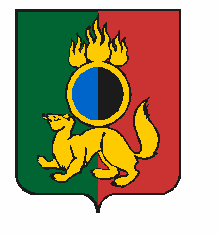 АДМИНИСТРАЦИЯ ГОРОДСКОГО ОКРУГА ПЕРВОУРАЛЬСКПОСТАНОВЛЕНИЕг. ПервоуральскПОСТАНОВЛЯЕТ:12.08.2019№1271Об утверждении Порядка предоставления субсидий из бюджета городского округа Первоуральск на возмещение затрат, возникших при предоставлении проезда по льготной стоимости отдельным категориям граждан на пассажирском транспорте общего пользования по городским маршрутам в городском округе Первоуральск по абонементным книжкамВ соответствии со статьей 78 Бюджетного кодекса Российской Федерации, пунктом 7 части 1 статьи 16 Федерального закона от 06 октября 2003 года № 131-ФЗ «Об общих принципах организации местного самоуправления в Российской федерации», руководствуясь Уставом городского округа Первоуральск, Администрация городского округа Первоуральск.1. Утвердить Порядок предоставления субсидий из бюджета городского округа Первоуральск на возмещение затрат, возникших при предоставлении проезда по льготной стоимости отдельным категориям граждан на пассажирском транспорте общего пользования по городским маршрутам в городском округе Первоуральск по абонементным книжкам (прилагается).2. Признать утратившим силу постановление Администрации городского округа Первоуральск от 07 февраля 2014 года № 178 «Об утверждении Порядка предоставления субсидий из бюджета городского округа Первоуральск на возмещение затрат, возникших при предоставлении проезда по льготной стоимости отдельным категориям граждан на пассажирском транспорте общего пользования по городским и пригородным маршрутам в городском округе Первоуральск по абонементным книжкам».3. Опубликовать настоящее постановление в газете «Вечерний Первоуральск» и разместить на официальном сайте городского округа Первоуральск в информационно-телекоммуникационной сети «Интернет» по адресу: www.prvadm.ru 4. Контроль за исполнением настоящего постановления возложить на заместителя Главы Администрации городского округа Первоуральск по жилищно-коммунальному хозяйству, городскому хозяйству и экологии Гузаирова А.С.Глава городского округа ПервоуральскИ.В.Кабец